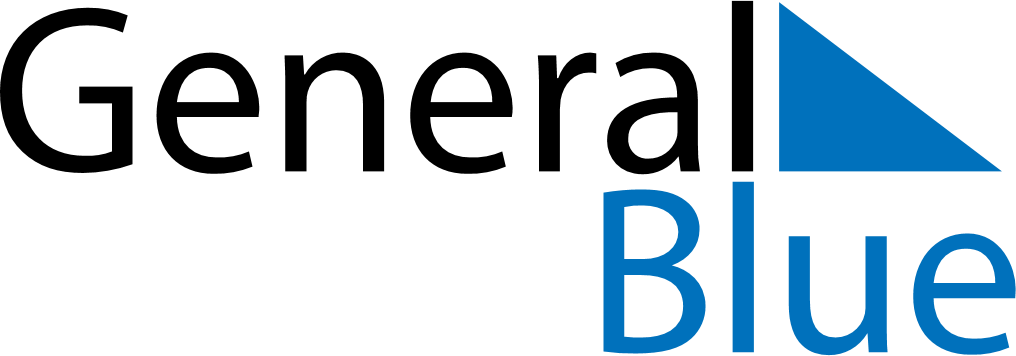 June 2019June 2019June 2019June 2019Isle of ManIsle of ManIsle of ManMondayTuesdayWednesdayThursdayFridaySaturdaySaturdaySunday112345678891011121314151516Tourist Trophy, Senior Race DayFather’s Day17181920212222232425262728292930